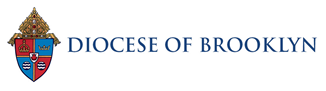 FOR IMMEDIATE RELEASE: October 3, 2019MEDIA CONTACTS:Adriana Rodriguez718-517-3143arodriguez@desalesmedia.orgJohn Quaglione 718-517-3112 jquaglione@desalesmedia.orgBishop Nicholas DiMarzio Assigned to Conduct Fact-Finding Mission of Buffalo DioceseAttached, you will find a Communique from the Apostolic Nunciature in Washington, D.C., authorizing an Apostolic Visitation for the Diocese of Buffalo by The Most Reverend Nicholas DiMarzio, Bishop of Brooklyn.Bishop DiMarzio released the following statement in response: “This is a difficult period in the life of the Church in Buffalo. I pledge I will keep an open mind throughout the process and do my best to learn the facts and gain a thorough understanding of the situation in order to fulfill the mandate of this Apostolic Visitation.  Our Holy Father has a great devotion to Our Lady Untier of Knots - I beg the intercession of the Blessed Mother, that I may be an instrument for surfacing the truth so that justice might be served and God’s mercy experienced.  Upon completion of the visitation, I will submit a report to the Congregation of Bishops at the Vatican.”Neither Bishop DiMarzio nor his spokeswoman will be making any further comments on this matter.